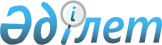 О внесении изменений в решение Коргалжынского районного маслихата от 25 декабря 2020 года № 1/61 "О бюджетах сельских округов Коргалжынского района на 2021-2023 годы"Решение Коргалжынского районного маслихата Акмолинской области от 20 апреля 2021 года № 1/4. Зарегистрировано Департаментом юстиции Акмолинской области 23 апреля 2021 года № 8445
      В соответствии с пунктом 4 статьи 109-1 Бюджетного кодекса Республики Казахстан, подпунктом 1) пункта 1 статьи 6 Закона Республики Казахстан "О местном государственном управлении и самоуправлении в Республике Казахстан" Коргалжынский районный маслихат РЕШИЛ:
      1. Внести в решение Коргалжынского районного маслихата "О бюджетах сельских округов Коргалжынского района на 2021-2023 годы" от 25 декабря 2020 года № 1/61 (зарегистрировано в Реестре государственной регистрации нормативных правовых актов № 8313) следующие изменения:
      пункт 1 изложить в новой редакции:
      "1. Утвердить бюджет Коргалжынского сельского округа на 2021-2023 годы согласно приложениям 1, 2, 3 соответственно, в том числе на 2021 год в следующих объемах:
      1) доходы – 444 535,0 тысяч тенге, в том числе:
      налоговые поступления – 11 541,0 тысяч тенге;
      неналоговые поступления – 0,0 тысяч тенге;
      поступления трансфертов – 432 994,0 тысяч тенге;
      2) затраты – 446 001,5 тысяч тенге;
      3) сальдо по операциям с финансовыми активами – 0,0 тысяч тенге, в том числе:
      приобретение финансовых активов – 0,0 тысяч тенге;
      4) дефицит (профицит) бюджета – (-1 466,5) тысяч тенге;
      5) финансирование дефицита (использование профицита) бюджета – 1 466,5 тысяч тенге.";
      пункт 3 изложить в новой редакции:
      "3. Утвердить бюджет Арыктинского сельского округа на 2021-2023 годы, согласно приложениям 4, 5, 6 соответственно, в том числе на 2021 год в следующих объемах:
      1) доходы – 12 916,0 тысяч тенге, в том числе:
      налоговые поступления – 1 938,0 тысяч тенге;
      неналоговые поступления – 0,0 тысяч тенге;
      поступления трансфертов – 10 978,0 тысяч тенге;
      2) затраты – 12 966,7 тысяч тенге;
      3) сальдо по операциям с финансовыми активами – 0,0 тысяч тенге, в том числе:
      приобретение финансовых активов – 0,0 тысяч тенге;
      4) дефицит (профицит) бюджета – (-50,7) тысяч тенге;
      5) финансирование дефицита (использование профицита) бюджета – 50,7 тысяч тенге.";
      пункт 5 изложить в новой редакции:
      "5. Утвердить бюджет Майшукырского сельского округа на 2021-2023 годы, согласно приложениям 7, 8, 9 соответственно, в том числе на 2021 год в следующих объемах:
      1) доходы – 14 135,0 тысяч тенге, в том числе:
      налоговые поступления – 1 071,0 тысяч тенге;
      неналоговые поступления – 0,0 тысяч тенге;
      поступления трансфертов – 13 064,0 тысяч тенге;
      2) затраты – 14 284,0 тысяч тенге;
      3) сальдо по операциям с финансовыми активами – 0,0 тысяч тенге, в том числе:
      приобретение финансовых активов – 0,0 тысяч тенге;
      4) дефицит (профицит) бюджета – (-149,0) тысяч тенге;
      5) финансирование дефицита (использование профицита) бюджета – 149,0 тысяч тенге.";
      пункт 7 изложить в новой редакции:
      "7. Утвердить бюджет Карашалгинского сельского округа на 2021-2023 годы, согласно приложениям 10, 11, 12 соответственно, в том числе на 2021 год в следующих объемах:
      1) доходы – 16 089,0 тысячи тенге, в том числе:
      налоговые поступления – 1 935,0 тысяч тенге;
      неналоговые поступления – 0,0 тысяч тенге;
      поступления трансфертов – 14 154,0 тысяч тенге;
      2) затраты – 16 828,7 тысяч тенге;
      3) сальдо по операциям с финансовыми активами – 0,0 тысяч тенге, в том числе:
      приобретение финансовых активов – 0,0 тысяч тенге;
      4) дефицит (профицит) бюджета – (-739,7) тысяч тенге;
      5) финансирование дефицита (использование профицита) бюджета – 739,7 тысяч тенге.";
      пункт 9 изложить в новой редакции:
      "9. Утвердить бюджет Кенбидаикского сельского округа на 2021-2023 годы, согласно приложениям 13, 14, 15 соответственно, в том числе на 2021 год в следующих объемах:
      1) доходы – 11 382,0 тысяч тенге, в том числе:
      налоговые поступления – 1 500,0 тысяч тенге;
      неналоговые поступления – 0,0 тысяч тенге;
      поступления трансфертов –9 882,0 тысяч тенге;
      2) затраты – 11 784,2 тысяч тенге;
      3) сальдо по операциям с финансовыми активами – 0,0 тысяч тенге, в том числе:
      приобретение финансовых активов – 0,0 тысяч тенге;
      4) дефицит (профицит) бюджета – (-402,2) тысяч тенге;
      5) финансирование дефицита (использование профицита) бюджета – 402,2 тысяч тенге.";
      пункт 11 изложить в новой редакции:
      "11. Утвердить бюджет Кызылсайского сельского округа на 2021-2023 годы, согласно приложениям 16, 17, 18 соответственно, в том числе на 2021 год в следующих объемах:
      1) доходы – 13 511,0 тысяч тенге, в том числе:
      налоговые поступления – 1 149,0 тысяч тенге;
      неналоговые поступления – 0,0 тысяч тенге;
      поступления трансфертов – 12 362,0 тысяч тенге;
      2) затраты – 13 678,4 тысяч тенге;
      3) сальдо по операциям с финансовыми активами – 0,0 тысяч тенге, в том числе:
      приобретение финансовых активов – 0,0 тысяч тенге;
      4) дефицит (профицит) бюджета – (-167,4) тысяч тенге;
      5) финансирование дефицита (использование профицита) бюджета – 167,4 тысяч тенге.";
      пункт 13 изложить в новой редакции:
      "13. Утвердить бюджет Амангельдинского сельского округа на 2021-2023 годы, согласно приложениям 19, 20, 21 соответственно, в том числе на 2021 год в следующих объемах:
      1) доходы – 15 540,0 тысяч тенге, в том числе:
      налоговые поступления – 1 666,0 тысяч тенге;
      неналоговые поступления – 0,0 тысяч тенге;
      поступления трансфертов – 13 874,0 тысяч тенге;
      2) затраты – 15 883,4 тысяч тенге;
      3) сальдо по операциям с финансовыми активами – 0,0 тысяч тенге, в том числе:
      приобретение финансовых активов – 0,0 тысяч тенге;
      4) дефицит (профицит) бюджета – (-343,4) тысяч тенге;
      5) финансирование дефицита (использование профицита) бюджета – 343,4 тысяч тенге.";
      пункт 15 изложить в новой редакции:
      "15. Утвердить бюджет Сабындинского сельского округа на 2021-2023 годы, согласно приложениям 22, 23, 24 соответственно, в том числе на 2021 год в следующих объемах:
      1) доходы – 16 905,0 тысяч тенге, в том числе:
      налоговые поступления – 4 168,0 тысяч тенге;
      неналоговые поступления – 0,0 тысяч тенге;
      поступления трансфертов – 12 737,0 тысяч тенге;
      2) затраты – 17 450,4 тысяч тенге;
      3) сальдо по операциям с финансовыми активами – 0,0 тысяч тенге, в том числе:
      приобретение финансовых активов – 0,0 тысяч тенге;
      4) дефицит (профицит) бюджета – (-545,4) тысяч тенге;
      5) финансирование дефицита (использование профицита) бюджета – 545,4 тысяч тенге.";
      приложения 1, 4, 7, 10, 13, 16, 19, 22, 25 к указанному решению изложить в новой редакции, согласно приложениям 1, 2, 3, 4, 5, 6, 7, 8, 9 к настоящему решению.
      2. Настоящее решение вступает в силу со дня государственной регистрации в Департаменте юстиции Акмолинской области и вводится в действие с 1 января 2021 года.
      "СОГЛАСОВАНО" Бюджет Коргалжынского сельского округа на 2021 год Бюджет Арыктинского сельского округа на 2021 год Бюджет Майшукырского сельского округа на 2021 год Бюджет Карашалгинского сельского округа на 2021 год Бюджет Кенбидаикского сельского округа на 2021 год Бюджет Кызылсайского сельского округа на 2021 год Бюджет Амангельдинского сельского округа на 2021 год Бюджет Сабындинского сельского округа на 2021 год Целевые текущие трансферты из вышестоящих бюджетов на 2021 год
					© 2012. РГП на ПХВ «Институт законодательства и правовой информации Республики Казахстан» Министерства юстиции Республики Казахстан
				
      Председатель сессии
Коргалжынского районного
маслихата

А.Кульбаева

      Секретарь Коргалжынского
районного маслихата

Б.Рыспаев

      Аким Коргалжынского района

Б.Жанбаев
Приложение 1 к решению
Коргалжынского районного
маслихата от 20 апреля
2021 года № 1/4Приложение 1 к решению
Коргалжынского районного
маслихата от 25 декабря
2020 года № 1/61
Категория
Категория
Категория
Категория
Сумма тысяч тенге
Класс
Класс
Класс
Сумма тысяч тенге
Подкласс
Подкласс
Сумма тысяч тенге
Наименование
Сумма тысяч тенге
1
2
3
4
5
I. ДОХОДЫ
444 535,0
1
НАЛОГОВЫЕ ПОСТУПЛЕНИЯ
11 541,0
01
Подоходный налог 
3 611,0
2
Индивидуальный подоходный налог
3 611,0
04
Налоги на собственность
7 930,0
1
Налоги на имущество
370,0
3
Земельный налог
596,0
4
Налог на транспортные средства
6 964,0
2
НЕНАЛОГОВЫЕ ПОСТУПЛЕНИЯ 
0,0
4
ПОСТУПЛЕНИЯ ТРАНСФЕРТОВ
432 994,0
02
Трансферты из вышестоящих органов государственного управления
432 994,0
3
Трансферты из районного (города областного значения) бюджета
432 994,0
Функциональная группа
Функциональная группа
Функциональная группа
Функциональная группа
Сумма тысяч тенге
Администратор бюджетных программ
Администратор бюджетных программ
Администратор бюджетных программ
Сумма тысяч тенге
Программа
Программа
Сумма тысяч тенге
Наименование
Сумма тысяч тенге
1
2
3
4
5
II. ЗАТРАТЫ
446 001,5
01
Государственные услуги общего характера
19 425,0
124
Аппарат акима города районного значения, села, поселка, сельского округа
19 425,0
001
Услуги по обеспечению деятельности акима города районного значения, села, поселка, сельского округа
19 425,0
022
Капитальные расходы государственного органа
0,0
07
Жилищно-коммунальное хозяйство
36 134,5
124
Аппарат акима города районного значения, села, поселка, сельского округа
36 134,5
008
Освещение улиц в населенных пунктах
12 670,5
009
Обеспечение санитарии населенных пунктов
5 188,0
010
Содержание мест захоронений и погребение безродных
570,0
011
Благоустройство и озеленение населенных пунктов
17 706,0
12
Транспорт и коммуникации
187 771,0
124
Аппарат акима города районного значения, села, поселка, сельского округа
187 771,0
013
Обеспечение функционирования автомобильных дорог в городах районного значения, селах, поселках, сельских округах
4 000,0
045
Капитальный и средний ремонт автомобильных дорог в городах районного значения, селах, поселках, сельских округах
183 771,0
13
Прочие
202 671,0
124
Аппарат акима города районного значения, села, поселка, сельского округа
202 671,0
057
Реализация мероприятий по социальной и инженерной инфраструктуре в сельских населенных пунктах в рамках проекта "Ауыл-Ел бесігі"
202 671,0
ІII. Сальдо по операциям с финансовыми активами
0,0
Приобретение финансовых активов
0,0
Поступления от продажи финансовых активов государства
0,0
IV. Дефицит (профицит) бюджета
-1 466,5
V. Финансирование дефицита (использование профицита) бюджета
1 466,5
8
Используемые остатки бюджетных средств
1 466,5
01
Остатки бюджетных средств
1 466,5
1
Свободные остатки бюджетных средств
1 466,5Приложение 2 к решению
Коргалжынского районного
маслихата от 20 апреля
2021 года № 1/4Приложение 4 к решению
Коргалжынского районного
маслихата от 25 декабря
2020 года № 1/61
Категория
Категория
Категория
Категория
Сумма тысяч тенге
Класс
Класс
Класс
Сумма тысяч тенге
Подкласс
Подкласс
Сумма тысяч тенге
Наименование
Сумма тысяч тенге
1
2
3
4
5
I. ДОХОДЫ
12 916,0
1
НАЛОГОВЫЕ ПОСТУПЛЕНИЯ
1 938,0
01
Подоходный налог 
205,0
2
Индивидуальный подоходный налог
205,0
04
Налоги на собственность
1 733,0
1
Налоги на имущество
183,0
3
Земельный налог
186,0
4
Налог на транспортные средства
1 364,0
2
НЕНАЛОГОВЫЕ ПОСТУПЛЕНИЯ
0,0
4
ПОСТУПЛЕНИЯ ТРАНСФЕРТОВ
10 978,0
02
Трансферты из вышестоящих органов государственного управления
10 978,0
3
Трансферты из районного (города областного значения) бюджета
10 978,0
Функциональная группа
Функциональная группа
Функциональная группа
Функциональная группа
Сумма тысяч тенге
Администратор бюджетных программ
Администратор бюджетных программ
Администратор бюджетных программ
Сумма тысяч тенге
Программа
Программа
Сумма тысяч тенге
Наименование
Сумма тысяч тенге
1
2
3
4
5
II. ЗАТРАТЫ
12 966,7
01
Государственные услуги общего характера
10 656,7
124
Аппарат акима города районного значения, села, поселка, сельского округа
10 656,7
001
Услуги по обеспечению деятельности акима города районного значения, села, поселка, сельского округа
10 656,7
022
Капитальные расходы государственного органа
0,0
07
Жилищно-коммунальное хозяйство
1 218,0
124
Аппарат акима города районного значения, села, поселка, сельского округа
1 218,0
008
Освещение улиц в населенных пунктах
468,0
009
Обеспечение санитарии населенных пунктов
709,0
010
Содержание мест захоронений и погребение безродных
41,0
011
Благоустройство и озеленение населенных пунктов
0,0
12
Транспорт и коммуникации
1 092,0
124
Аппарат акима города районного значения, села, поселка, сельского округа
1 092,0
013
Обеспечение функционирования автомобильных дорог в городах районного значения, селах, поселках, сельских округах
1 092,0
ІII. Сальдо по операциям с финансовыми активами
0,0
Приобретение финансовых активов
0,0
Поступления от продажи финансовых активов государства
0,0
IV. Дефицит (профицит) бюджета
-50,7
V. Финансирование дефицита (использование профицита) бюджета
50,7
8
Используемые остатки бюджетных средств
50,7
01
Остатки бюджетных средств
50,7
1
Свободные остатки бюджетных средств
50,7Приложение 3 к решению
Коргалжынского районного
маслихата от 20 апреля
2021 года № 1/4Приложение 7 к решению
Коргалжынского районного
маслихата от 25 декабря
2020 года № 1/61
Категория
Категория
Категория
Категория
Сумма тысяч тенге
Класс
Класс
Класс
Сумма тысяч тенге
Подкласс
Подкласс
Сумма тысяч тенге
Наименование
Сумма тысяч тенге
1
2
3
4
5
I. ДОХОДЫ
14 135,0
1
НАЛОГОВЫЕ ПОСТУПЛЕНИЯ
1 071,0
01
Подоходный налог 
65,0
2
Индивидуальный подоходный налог
65,0
04
Налоги на собственность
1 006,0
1
Налоги на имущество
75,0
3
Земельный налог
40,0
4
Налог на транспортные средства
891,0
2
НЕНАЛОГОВЫЕ ПОСТУПЛЕНИЯ
0,0
4
ПОСТУПЛЕНИЯ ТРАНСФЕРТОВ
13 064,0
02
Трансферты из вышестоящих органов государственного управления
13 064,0
3
Трансферты из районного (города областного значения) бюджета
13 064,0
Функциональная группа
Функциональная группа
Функциональная группа
Функциональная группа
Сумма тысяч тенге
Администратор бюджетных программ
Администратор бюджетных программ
Администратор бюджетных программ
Сумма тысяч тенге
Программа
Программа
Сумма тысяч тенге
Наименование
Сумма тысяч тенге
1
2
3
4
5
II. ЗАТРАТЫ
14 284,0
01
Государственные услуги общего характера
11 775,0
124
Аппарат акима города районного значения, села, поселка, сельского округа
11 775,0
001
Услуги по обеспечению деятельности акима города районного значения, села, поселка, сельского округа
11 775,0
022
Капитальные расходы государственного органа
0,0
07
Жилищно-коммунальное хозяйство
1 438,0
124
Аппарат акима города районного значения, села, поселка, сельского округа
1 438,0
008
Освещение улиц в населенных пунктах
0,0
009
Обеспечение санитарии населенных пунктов
1 438,0
010
Содержание мест захоронений и погребение безродных
0,0
011
Благоустройство и озеленение населенных пунктов
0,0
12
Транспорт и коммуникации
1 071,0
124
Аппарат акима города районного значения, села, поселка, сельского округа
1 071,0
013
Обеспечение функционирования автомобильных дорог в городах районного значения, селах, поселках, сельских округах
1 071,0
ІII. Сальдо по операциям с финансовыми активами
0,0
Приобретение финансовых активов
0,0
Поступления от продажи финансовых активов государства
0,0
IV. Дефицит (профицит) бюджета
-149,0
V. Финансирование дефицита (использование профицита) бюджета
149,0
8
Используемые остатки бюджетных средств
149,0
01
Остатки бюджетных средств
149,0
1
Свободные остатки бюджетных средств
149,0Приложение 4 к решению
Коргалжынского районного
маслихата от 20 апреля
2021 года № 1/4Приложение 10 к решению
Коргалжынского районного
маслихата от 25 декабря
2020 года № 1/61
Категория
Категория
Категория
Категория
Сумма тысяч тенге
Класс
Класс
Класс
Сумма тысяч тенге
Подкласс
Подкласс
Сумма тысяч тенге
Наименование
Сумма тысяч тенге
1
2
3
4
5
I. ДОХОДЫ
16 089,0
1
НАЛОГОВЫЕ ПОСТУПЛЕНИЯ
1 935,0
01
Подоходный налог 
113,0
2
Индивидуальный подоходный налог
113,0
04
Налоги на собственность
1 822,0
1
Налоги на имущество
135,0
3
Земельный налог
101,0
4
Налог на транспортные средства
1 586,0
2
НЕНАЛОГОВЫЕ ПОСТУПЛЕНИЯ
0,0
4
ПОСТУПЛЕНИЯ ТРАНСФЕРТОВ
14 154,0
02
Трансферты из вышестоящих органов государственного управления
14 154,0
3
Трансферты из районного (города областного значения) бюджета
14 154,0
Функциональная группа
Функциональная группа
Функциональная группа
Функциональная группа
Сумма тысяч тенге
Администратор бюджетных программ
Администратор бюджетных программ
Администратор бюджетных программ
Сумма тысяч тенге
Программа
Программа
Сумма тысяч тенге
Наименование
Сумма тысяч тенге
1
2
3
4
5
II. ЗАТРАТЫ
16 828,7
01
Государственные услуги общего характера
15 661,7
124
Аппарат акима города районного значения, села, поселка, сельского округа
15 661,7
001
Услуги по обеспечению деятельности акима города районного значения, поселка, села, сельского округа
15 661,7
022
Капитальные расходы государственного органа
0,0
07
Жилищно-коммунальное хозяйство
320,0
124
Аппарат акима города районного значения, села, поселка, сельского округа
320,0
008
Освещение улиц в населенных пунктах
0,0
009
Обеспечение санитарии населенных пунктов
320,0
010
Содержание мест захоронений и погребение безродных
0,0
011
Благоустройство и озеленение населенных пунктов
0,0
12
Транспорт и коммуникации
847,0
124
Аппарат акима города районного значения, села, поселка, сельского округа
847,0
013
Обеспечение функционирования автомобильных дорог в городах районного значения, селах, поселках, сельских округах
847,0
ІII. Сальдо по операциям с финансовыми активами
0,0
Приобретение финансовых активов
0,0
Поступления от продажи финансовых активов государства
0,0
IV. Дефицит (профицит) бюджета
-739,7
V. Финансирование дефицита (использование профицита) бюджета
739,7
8
Используемые остатки бюджетных средств
739,7
01
Остатки бюджетных средств
739,7
1
Свободные остатки бюджетных средств
739,7Приложение 5 к решению
Коргалжынского районного
маслихата от 20 апреля
2021 года № 1/4Приложение 13 к решению
Коргалжынского районного
маслихата от 25 декабря
2020 года № 1/61
Категория
Категория
Категория
Категория
Сумма тысяч тенге
Класс
Класс
Класс
Сумма тысяч тенге
Подкласс
Подкласс
Сумма тысяч тенге
Наименование
Сумма тысяч тенге
1
2
3
4
5
I. ДОХОДЫ
11 382,0
1
НАЛОГОВЫЕ ПОСТУПЛЕНИЯ
1 500,0
01
Подоходный налог 
118,0
2
Индивидуальный подоходный налог
118,0
04
Налоги на собственность
1 382,0
1
Налоги на имущество
85,0
3
Земельный налог
151,0
4
Налог на транспортные средства
1 146,0
2
НЕНАЛОГОВЫЕ ПОСТУПЛЕНИЯ
0,0
4
ПОСТУПЛЕНИЯ ТРАНСФЕРТОВ
9 882,0
02
Трансферты из вышестоящих органов государственного управления
9 882,0
3
Трансферты из районного (города областного значения) бюджета
9 882,0
Функциональная группа
Функциональная группа
Функциональная группа
Функциональная группа
Сумма тысяч тенге
Администратор бюджетных программ
Администратор бюджетных программ
Администратор бюджетных программ
Сумма тысяч тенге
Программа
Программа
Сумма тысяч тенге
Наименование
Сумма тысяч тенге
1
2
3
4
5
II. ЗАТРАТЫ
11 784,2
01
Государственные услуги общего характера
9 634,2
124
Аппарат акима города районного значения, села, поселка, сельского округа
9 634,2
001
Услуги по обеспечению деятельности акима города районного значения, поселка, села, сельского округа
9 634,2
022
Капитальные расходы государственного органа
0,0
07
Жилищно-коммунальное хозяйство
650,0
124
Аппарат акима города районного значения, села, поселка, сельского округа
650,0
008
Освещение улиц в населенных пунктах
0,0
009
Обеспечение санитарии населенных пунктов
650,0
010
Содержание мест захоронений и погребение безродных
0,0
011
Благоустройство и озеленение населенных пунктов
0,0
12
Транспорт и коммуникации
 1 500,0
124
Аппарат акима города районного значения, села, поселка, сельского округа
1 500,0
013
Обеспечение функционирования автомобильных дорог в городах районного значения, селах, поселках, сельских округах
1 500,0
13
Прочие
0,0
124
Аппарат акима города районного значения, села, поселка, сельского округа
0,0
040
Реализация мероприятий для решения вопросов обустройства населенных пунктов в реализацию мер по содействию экономическому развитию регионов в рамках Государственной программы развития регионов до 2025 года
0,0
ІII. Сальдо по операциям с финансовыми активами
0,0
Приобретение финансовых активов
0,0
Поступления от продажи финансовых активов государства
0,0
IV. Дефицит (профицит) бюджета
-402,2
V. Финансирование дефицита (использование профицита) бюджета
402,2
8
Используемые остатки бюджетных средств
402,2
01
Остатки бюджетных средств
402,2
1
Свободные остатки бюджетных средств
402,2Приложение 6 к решению
Коргалжынского районного
маслихата от 20 апреля
2021 года № 1/4Приложение 16 к решению
Коргалжынского районного
маслихата от 25 декабря
2020 года № 1/61
Категория
Категория
Категория
Категория
Сумма тысяч тенге
Класс
Класс
Класс
Сумма тысяч тенге
Подкласс
Подкласс
Сумма тысяч тенге
Наименование
Сумма тысяч тенге
1
2
3
4
5
I. ДОХОДЫ
13 511,0
1
НАЛОГОВЫЕ ПОСТУПЛЕНИЯ
1 149,0
01
Подоходный налог 
49,0
2
Индивидуальный подоходный налог
49,0
04
Налоги на собственность
1 100,0
1
Налоги на имущество
90,0
3
Земельный налог
109,0
4
Налог на транспортные средства
901,0
2
НЕНАЛОГОВЫЕ ПОСТУПЛЕНИЯ
0,0
4
ПОСТУПЛЕНИЯ ТРАНСФЕРТОВ
12 362,0
02
Трансферты из вышестоящих органов государственного управления
12 362,0
3
Трансферты из районного (города областного значения) бюджета
12 362,0
Функциональная группа
Функциональная группа
Функциональная группа
Функциональная группа
Сумма тысяч тенге
Администратор бюджетных программ
Администратор бюджетных программ
Администратор бюджетных программ
Сумма тысяч тенге
Программа
Программа
Сумма тысяч тенге
Наименование
Сумма тысяч тенге
1
2
3
4
5
II. ЗАТРАТЫ
13 678,4
01
Государственные услуги общего характера
11 529,4
124
Аппарат акима города районного значения, села, поселка, сельского округа
11 529,4
001
Услуги по обеспечению деятельности акима города районного значения, поселка, села, сельского округа
11 529,4
022
Капитальные расходы государственного органа
0,0
07
Жилищно-коммунальное хозяйство
1 000,0
124
Аппарат акима города районного значения, села, поселка, сельского округа
1 000,0
008
Освещение улиц в населенных пунктах
0,0
009
Обеспечение санитарии населенных пунктов
1 000,0
010
Содержание мест захоронений и погребение безродных
0,0
011
Благоустройство и озеленение населенных пунктов
0,0
12
Транспорт и коммуникации
1 149,0
124
Аппарат акима города районного значения, села, поселка, сельского округа
1 149,0
013
Обеспечение функционирования автомобильных дорог в городах районного значения, селах, поселках, сельских округах
1 149,0
13
Прочие
0,0
124
Аппарат акима города районного значения, села, поселка, сельского округа
0,0
040
Реализация мероприятий для решения вопросов обустройства населенных пунктов в реализацию мер по содействию экономическому развитию регионов в рамках Государственной программы развития регионов до 2025 года
0,0
ІII. Сальдо по операциям с финансовыми активами
0,0
Приобретение финансовых активов
0,0
Поступления от продажи финансовых активов государства
0,0
IV. Дефицит (профицит) бюджета
-167,4
V. Финансирование дефицита (использование профицита) бюджета
167,4
8
Используемые остатки бюджетных средств
167,4
01
Остатки бюджетных средств
167,4
1
Свободные остатки бюджетных средств
167,4Приложение 7 к решению
Коргалжынского районного
маслихата от 20 апреля
2021 года № 1/4Приложение 19 к решению
Коргалжынского районного
маслихата от 25 декабря
2020 года № 1/61
Категория
Категория
Категория
Категория
Сумма тысяч тенге
Класс
Класс
Класс
Сумма тысяч тенге
Подкласс
Подкласс
Сумма тысяч тенге
Наименование
Сумма тысяч тенге
1
2
3
4
5
I. ДОХОДЫ
15 540,0
1
НАЛОГОВЫЕ ПОСТУПЛЕНИЯ
1 666,0
01
Подоходный налог 
59,0
2
Индивидуальный подоходный налог
59,0
04
Налоги на собственность
1 607,0
1
Налоги на имущество
115,0
3
Земельный налог
115,0
4
Налог на транспортные средства
1 377,0
2
НЕНАЛОГОВЫЕ ПОСТУПЛЕНИЯ
0,0
4
ПОСТУПЛЕНИЯ ТРАНСФЕРТОВ
13 874,0
02
Трансферты из вышестоящих органов государственного управления
13 874,0
3
Трансферты из районного (города областного значения) бюджета
13 874,0
Функциональная группа
Функциональная группа
Функциональная группа
Функциональная группа
Сумма тысяч тенге
Администратор бюджетных программ
Администратор бюджетных программ
Администратор бюджетных программ
Сумма тысяч тенге
Программа
Программа
Сумма тысяч тенге
Наименование
Сумма тысяч тенге
1
2
3
4
5
II. ЗАТРАТЫ
15 883,4
01
Государственные услуги общего характера
14 217,4
124
Аппарат акима города районного значения, села, поселка, сельского округа
14 217,4
001
Услуги по обеспечению деятельности акима города районного значения, поселка, села, сельского округа
14 217,4
022
Капитальные расходы государственного органа
0,0
07
Жилищно-коммунальное хозяйство
595,0
124
Аппарат акима города районного значения, села, поселка, сельского округа
595,0
008
Освещение улиц в населенных пунктах
0,0
009
Обеспечение санитарии населенных пунктов
595,0
12
Транспорт и коммуникации
1 071,0
124
Аппарат акима города районного значения, села, поселка, сельского округа
1 071,0
013
Обеспечение функционирования автомобильных дорог в городах районного значения, селах, поселках, сельских округах
1 071,0
13
Прочие
0,0
124
Аппарат акима города районного значения, села, поселка, сельского округа
0,0
040
Реализация мероприятий для решения вопросов обустройства населенных пунктов в реализацию мер по содействию экономическому развитию регионов в рамках Государственной программы развития регионов до 2025 года
0,0
ІII. Сальдо по операциям с финансовыми активами
0,0
Приобретение финансовых активов
0,0
Поступления от продажи финансовых активов государства
0,0
IV. Дефицит (профицит) бюджета
-343,4
V. Финансирование дефицита (использование профицита) бюджета
343,4
8
Используемые остатки бюджетных средств
343,4
01
Остатки бюджетных средств
343,4
1
Свободные остатки бюджетных средств
343,4Приложение 8 к решению
Коргалжынского районного
маслихата от 20 апреля
2021 года № 1/4Приложение 22 к решению
Коргалжынского районного
маслихата от 25 декабря
2020 года № 1/61
Категория
Категория
Категория
Категория
Сумма тысяч тенге
Класс
Класс
Класс
Сумма тысяч тенге
Подкласс
Подкласс
Сумма тысяч тенге
Наименование
Сумма тысяч тенге
1
2
3
4
5
I. ДОХОДЫ
16 905,0
1
НАЛОГОВЫЕ ПОСТУПЛЕНИЯ
4 168,0
01
Подоходный налог 
75,0
2
Индивидуальный подоходный налог
75,0
04
Налоги на собственность
4 093,0
1
Налоги на имущество
190,0
3
Земельный налог
215,0
4
Налог на транспортные средства
3 688,0
2
НЕНАЛОГОВЫЕ ПОСТУПЛЕНИЯ
0,0
4
ПОСТУПЛЕНИЯ ТРАНСФЕРТОВ
12 737,0
02
Трансферты из вышестоящих органов государственного управления
12 737,0
3
Трансферты из районного (города областного значения) бюджета
12 737,0
Функциональная группа
Функциональная группа
Функциональная группа
Функциональная группа
Сумма тысяч тенге
Администратор бюджетных программ
Администратор бюджетных программ
Администратор бюджетных программ
Сумма тысяч тенге
Программа
Программа
Сумма тысяч тенге
Наименование
Сумма тысяч тенге
1
2
3
4
5
II. ЗАТРАТЫ
17 450,4
01
Государственные услуги общего характера
13 257,9
124
Аппарат акима города районного значения, села, поселка, сельского округа
13 257,9
001
Услуги по обеспечению деятельности акима города районного значения, поселка, села, сельского округа
13 257,9
022
Капитальные расходы государственного органа
0,0
07
Жилищно-коммунальное хозяйство
2 974,0
124
Аппарат акима города районного значения, села, поселка, сельского округа
2 974,0
008
Освещение улиц в населенных пунктах
2 366,0
009
Обеспечение санитарии населенных пунктов
608,0
010
Содержание мест захоронений и погребение безродных
0,0
011
Благоустройство и озеленение населенных пунктов
0,0
12
Транспорт и коммуникации
1 218,5
124
Аппарат акима города районного значения, села, поселка, сельского округа
1 218,5
013
Обеспечение функционирования автомобильных дорог в городах районного значения, селах, поселках, сельских округах
1 218,5
13
Прочие
0,0
124
Аппарат акима города районного значения, села, поселка, сельского округа
0,0
040
Реализация мероприятий для решения вопросов обустройства населенных пунктов в реализацию мер по содействию экономическому развитию регионов в рамках Государственной программы развития регионов до 2025 года
0,0
ІII. Сальдо по операциям с финансовыми активами
0,0
Приобретение финансовых активов
0,0
Поступления от продажи финансовых активов государства
0,0
IV. Дефицит (профицит) бюджета
-545,4
V. Финансирование дефицита (использование профицита) бюджета
545,4
8
Используемые остатки бюджетных средств
545,4
01
Остатки бюджетных средств
545,4
1
Свободные остатки бюджетных средств
545,4Приложение 9 к решению
Коргалжынского районного
маслихата от 20 апреля
2021 года № 1/4Приложение 25 к решению
Коргалжынского районного
маслихата от 25 декабря
2020 года № 1/61
Администратор бюджетных программ
Наименование
сумма тысяч тенге
1
2
3
Трансферты
Трансферты
386 442,0
Аппарат акима Коргалжынского сельского округа
Целевые текущие трансферты из республиканского бюджета
182 404,0
Аппарат акима Коргалжынского сельского округа
На реализацию мероприятий по социальной и инженерной инфраструктуре в сельских населенных пунктах в рамках проекта "Ауыл - Ел бесігі"
182 404,0
Аппарат акима Коргалжынского сельского округа
Средний ремонт улицы Ерика Дуйсенбаева села Коргалжын
40 686,0
Аппарат акима Коргалжынского сельского округа
Средний ремонт улицы Кенжебека Кумисбекова села Коргалжын
49 106,0
Аппарат акима Коргалжынского сельского округа
Средний ремонт улицы Даурена Рысбаева села Коргалжын
36 418,0
Аппарат акима Коргалжынского сельского округа
Средний ремонт улицы Максима Горького села Коргалжын
56 194,0
Аппарат акима Коргалжынского сельского округа
Целевые текущие трансферты из областного бюджета
204 038,0
Аппарат акима Коргалжынского сельского округа
На реализацию мероприятий по социальной и инженерной инфраструктуре в сельских населенных пунктах в рамках проекта "Ауыл-Ел бесігі"
20 267,0
Средний ремонт улицы Ерика Дуйсенбаева села Коргалжын
4 521,0
Средний ремонт улицы Кенжебека Кумисбекова села Коргалжын
5 456,0
Средний ремонт улицы Даурена Рысбаева села Коргалжын
4 046,0
Средний ремонт улицы Максима Горького села Коргалжын
6 244,0
Средний ремонт улично дорожной сети села Коргалжын
183 771,0